NamibiaNamibiaNamibiaMay 2029May 2029May 2029May 2029SundayMondayTuesdayWednesdayThursdayFridaySaturday12345Workers DayCassinga Day6789101112Ascension Day1314151617181920212223242526Africa Day2728293031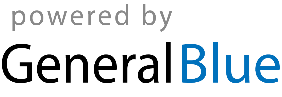 